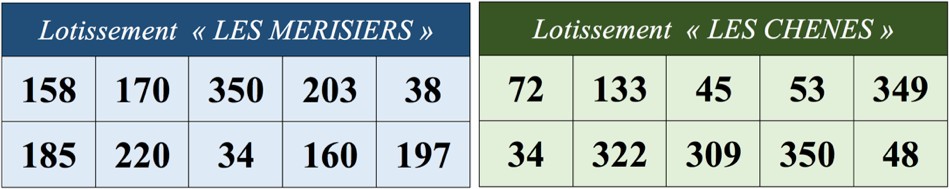 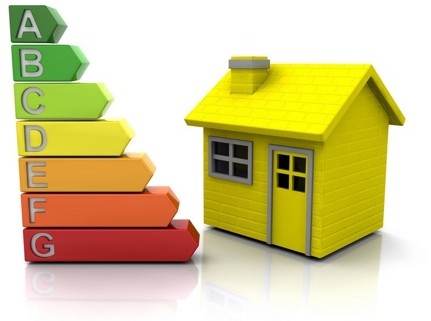 Pour répondre aux questions de ce document, aidez vous de votre cours « Les données statistiques »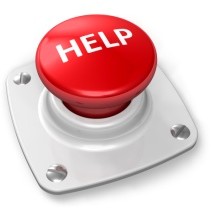 Question N°1 :Nommer l’indicateur statistique qui permet de répondre répondre aux questions suivantes :Question N°2 :A l’aide de l’outil de votre choix, déterminer la valeur de ces indicateurs pour chacun des lotissements.Question N°3 :Que pouvez vous conclure de ces résultats ?…………………………………………………………………………………………………………………………………………………………………………………………………………………………………………………………………………………………………………………………………………………………………………………………………………………………………………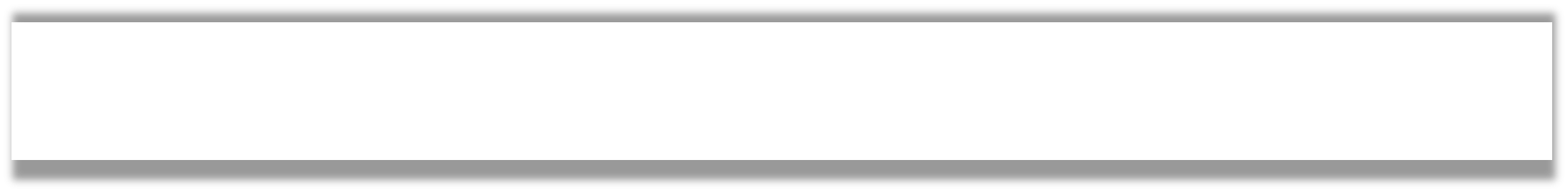 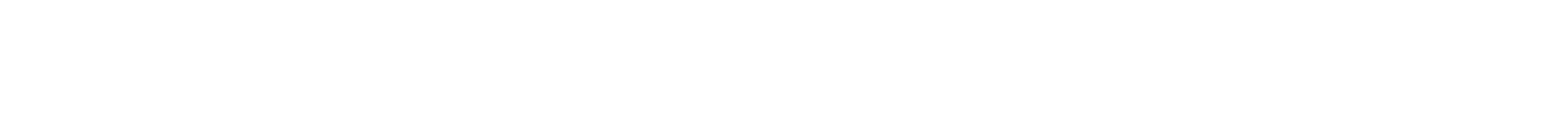 Question N°4 :Parmi les quatre diagrammes en boîte à moustaches suivants, indiquer celui qui correspond au lotissement « LES MERISIERS » et celui qui correspond au lotissement « LES CHENES ». Justifier votre réponse.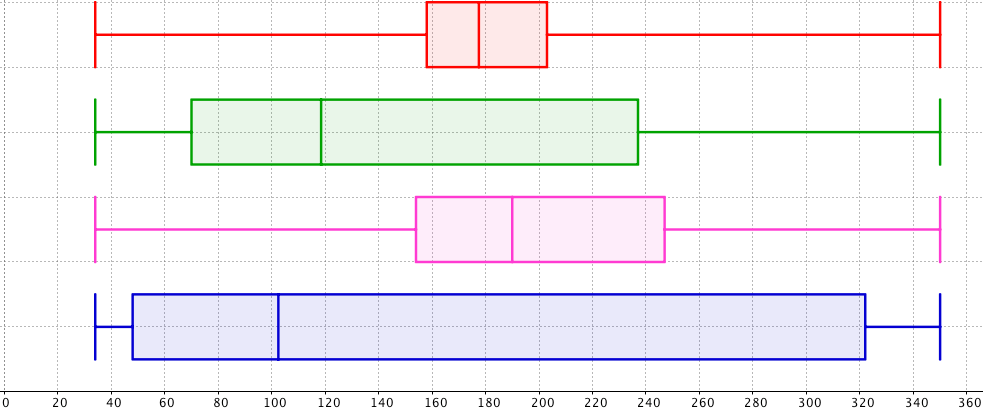 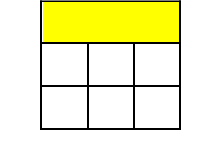 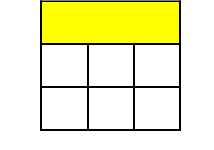 ……………………………………………………………………………………………………………………………………………………………………………………………………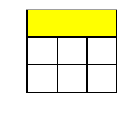 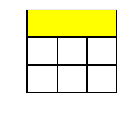 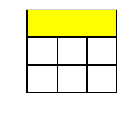 …………………………………………………………………………………………………………………………………………………………………………………………………………………………………………………………………………………………………………………………………………………………………………………………………………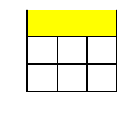 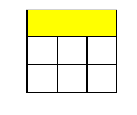 …………………………………………………………………………………………………………………………………………………………………………………………………………………………………………………………………………………………………………………………………………………………………………………………………………Question N°5 :Pour chaque lotissement, calculer la différence entre le premier et troisième quartile.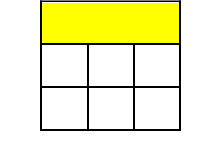 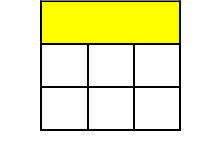 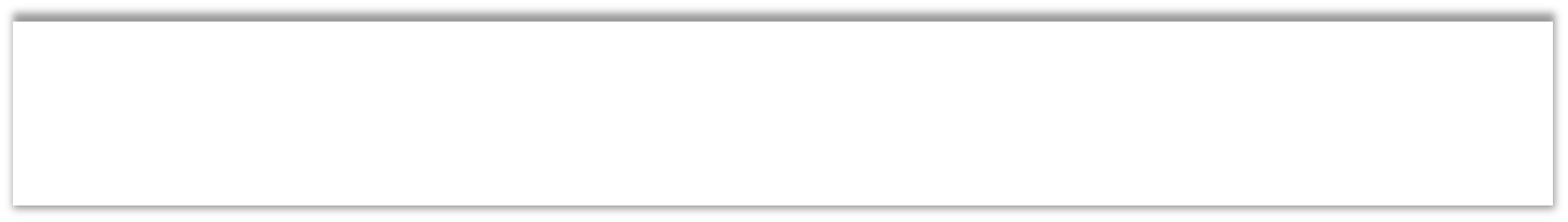 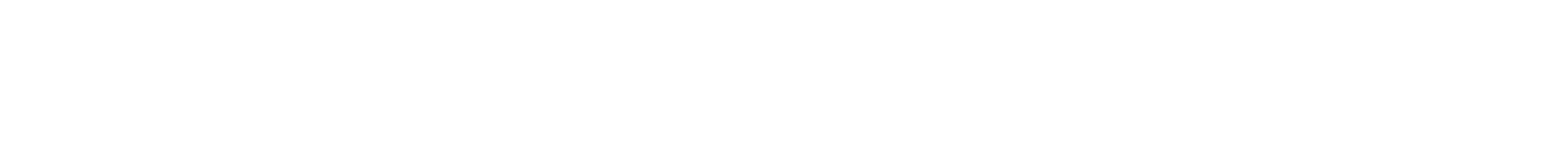 Question N°6 :D’après toi, lequel des deux lotissements est le plus homogène en terme de consommation énergétique ? Justifier la réponse.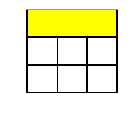 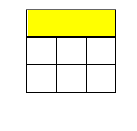 …………………………………………………………………………………………………………………………………………………………………………………………………………………………………………………………………………………………………………………………………………………………………………………………………………Question N°7 :Il existe un indicateur statistique qui est défini comme étant la moyenne des écarts entre chaque valeur d’une série statistique à leur moyenne. Quel est cet indicateur ?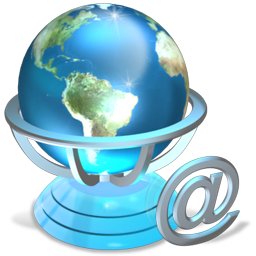 La variance L’écart-typeL’espérance mathématique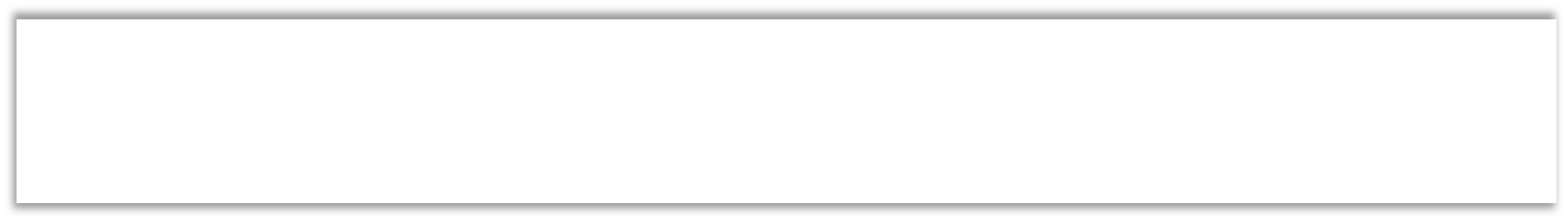 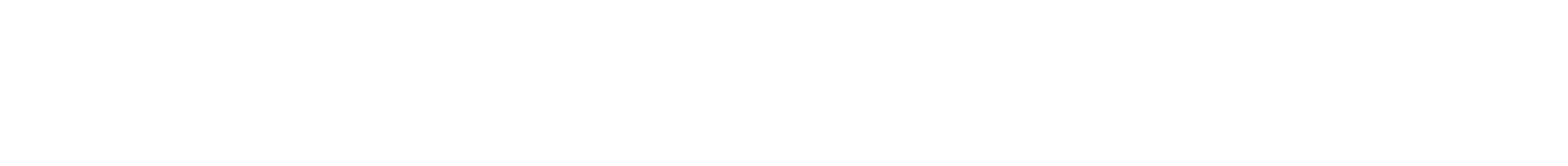 Question N°8 :Indiquer, pour chaque lotissement, la valeur de l’écart-typeCes valeurs permettent-elles d’aboutir à la même conclusion qu’à la question N°6 ? Justifier la réponse.…………………………………………………………………………………………………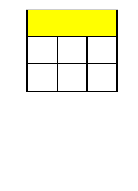 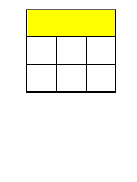 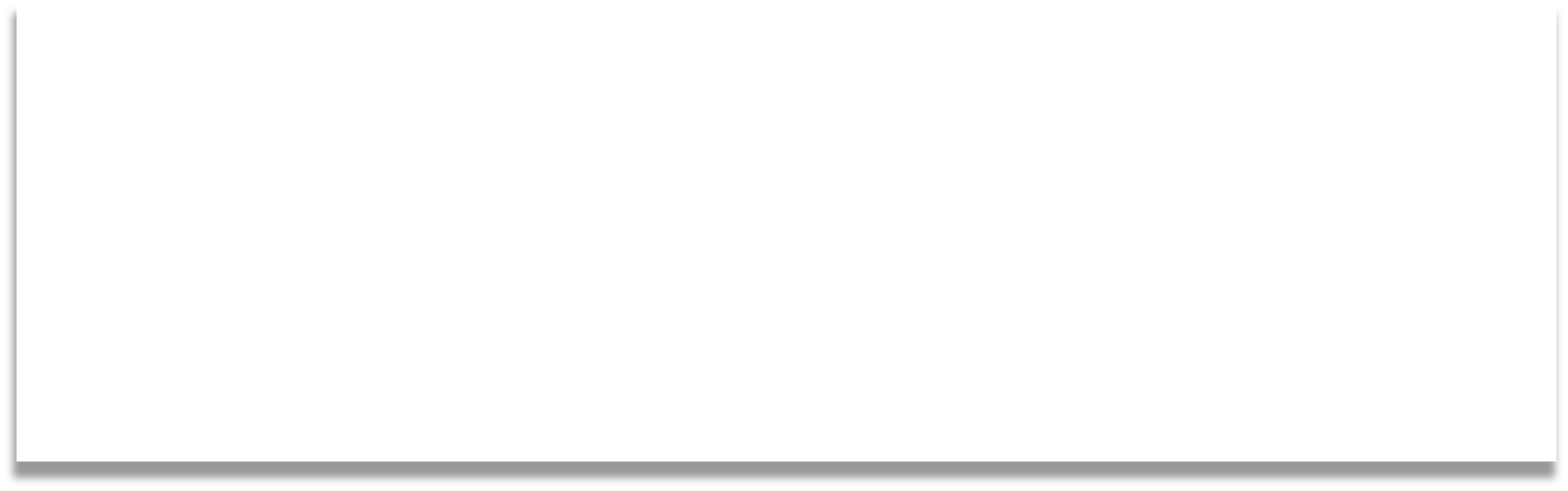 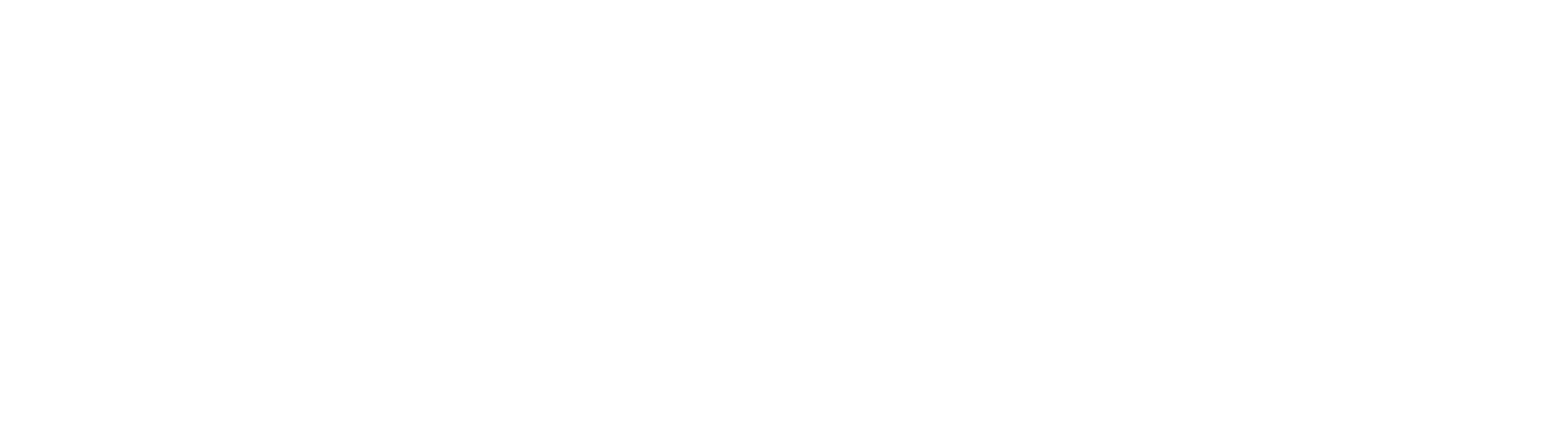 ……………………………………………………………………………………………………………………………………………………………………………………………………………………………………………………………………………………………………………………………………………………………………………………………………………………………………………………………………………………………………………ANA. 0    1   2COMM. 0    1   2Nom de l’indicateurSymbole1Quelle est la plus petite consommation énergétique ?2Quelle est l’amplitude des consommations énergétiques ?3Quelle est la consommation énergétique qui représente globalement chaque lotissement ?4Quelle est la plus grande consommation énergétique ?1234Lotissement « LES MERISIERS »Lotissement « LES CHENES »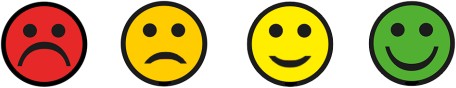 APPR.Rechercher, extraire et organiser l’information.ANA.Émettre une conjecture, une hypothèse.Proposer une méthode de résolution, un protocole expérimental.REAL.Choisir une méthode de résolution, un protocole expérimental. Exécuter une méthode de résolution, expérimenter, simuler.VAL.Contrôler la vraisemblance d’une conjecture, d’une hypothèse. Critiquer un résultat, argumenter.COMM.Rendre compte d’une démarche, d’un résultat, à l’oral ou à l’écrit./10/10/10/10